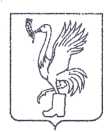 СОВЕТ ДЕПУТАТОВТАЛДОМСКОГО ГОРОДСКОГО ОКРУГА МОСКОВСКОЙ ОБЛАСТИ141900, г. Талдом, пл. К. Маркса, 12                                                            тел. 8-(49620)-6-35-61; т/ф 8-(49620)-3-33-29 ИНН 5078016823    ОГРН 1075010003936                                                   e-mail: org-taldom@yandex.ru                                                                                                                                                                         Р Е Ш Е Н И Еот 29 февраля  2024_ г.                                                                        №_28____┌                                           ┐  О награждении   В соответствии с Положением о Почётной грамоте и Благодарственном письме Совета депутатов Талдомского городского округа Московской области, утвержденным решением Совета депутатов № 80 от 29.10.2020 г., Совет депутатов Талдомского городского округаРЕШИЛ:1. Наградить за многолетний труд в области культуры Талдомского городского округа и       в связи с празднованием Дня работника культуры:1.1. Почетной грамотой Совета депутатов Талдомского городского округа-Бондареву Ольгу Владимировну – директора МБУ Талдомский историко-литературный музей;-Борзову Галину Александровну – руководителя любительского объединения                  МБУ Талдомский Центральный Дом культуры;-Комкову Людмилу Александровну – руководителя любительского объединения Квашенковского сельского Дома культуры, филиал МБУ Талдомский центральный Дом культуры;      -Критинину Марину Сергеевну – преподавателя художественных дисциплин МБУ ДО Запрудненская Детская школа искусств»; 1.2. Благодарственным письмом Совета депутатов Талдомского городского округа-Логинову Екатерину Александровну – балетмейстера (хореографа) МБУ Вербилковский Дом культуры;-Рогова Сергея Александровича – рабочего по благоустройству МБУ Талдомский центральный Дом культуры;-Сафину Светлану Андреевну – заведующую отделом по обслуживанию зданий и сооружений МБУ Вербилковский Дом культуры;-Семину Ольгу Александровну – культорганизатора МБУ Талдомский центральный Дом культуры. 2.  Опубликовать настоящее решение на официальном сайте  администрации Талдомского городского округа.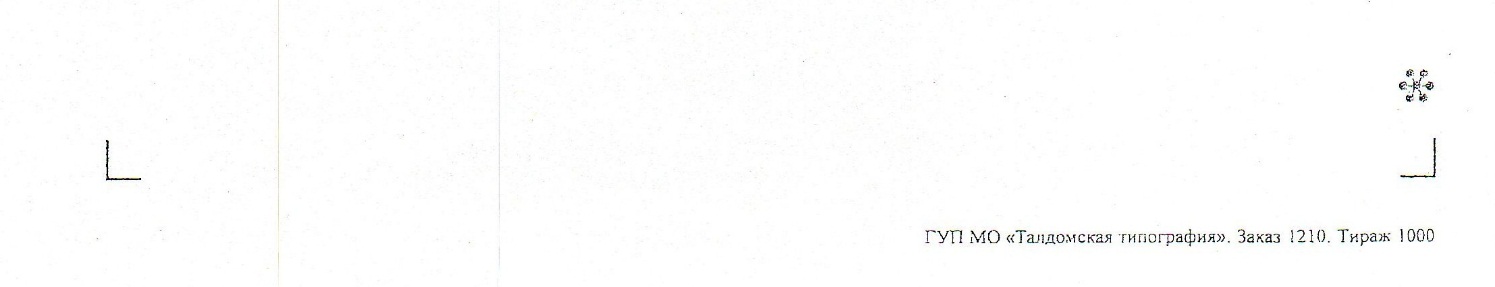 Председатель Совета депутатовТалдомского городского округа                                                                           М.И. Аникеев